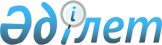 Бәйдібек аудандық мәслихатының 21 желтоқсан 2010 жылғы № 39/219 "2011-2013 жылдарға арналған аудан бюджеті туралы" шешіміне өзгерістер енгізу туралы
					
			Күшін жойған
			
			
		
					Оңтүстік Қазақстан облысы Бәйдібек аудандық мәслихатының 2011 жылғы 10 қарашадағы N 49/290 шешімі. Оңтүстік Қазақстан облысы Бәйдібек ауданының Әділет басқармасында 2011 жылғы 15 қарашада N 14-5-121 тіркелді. Қолданылу мерзімінің аяқталуына байланысты шешімнің күші жойылды - Оңтүстік Қазақстан облысы Бәйдібек ауданы мәслихатының 2012 жылғы 6 тамыздағы № 80 хатымен      Ескерту. Қолданылу мерзімінің аяқталуына байланысты шешімнің күші жойылды - Оңтүстік Қазақстан облысы Бәйдібек ауданы мәслихатының 2012.08.06 № 80 хатымен.

      Қазақстан Республикасының 2008 жылғы 4 желтоқсандағы Бюджет кодексіне, Қазақстан Республикасының 2001 жылғы 23 қаңтардағы "Қазақстан Республикасындағы жергілікті мемлекеттік басқару және өзін-өзі басқару туралы" Заңына және Оңтүстік Қазақстан облыстық мәслихатының 2011 жылы 31 қазандағы "2011-2013 жылдарға арналған облыстық бюджет туралы" Оңтүстік Қазақстан облыстық мәслихатының 2010 жылғы 10 желтоқсандағы № 35/349-ІV шешіміне өзгерістер мен толықтыру енгізу туралы" № 46/446-ІV Нормативтік құқықтық актілерді мемлекеттік тіркеу тізілімінде 2059 санымен тіркелген шешіміне сәйкес, Бәйдібек аудандық мәслихаты ШЕШТІ:



      1. «2011-2013 жылдарға арналған аудан бюджеті туралы» Бәйдібек аудандық мәслихатының 21 желтоқсан 2010 жылғы № 39/219 шешіміне (Нормативтік құқықтық актілерді мемлекеттік тіркеу тізілімінде 14-5-105 нөмірмен тіркелген, 6 қаңтар 2011 жылғы «Шаян» газетінің 1-2 нөмірінде жарияланған) мынадай өзгерістер енгізілсін:



      1-тармақ жаңа редакцияда жазылсын:

      «1. Бәйдібек ауданының 2011-2013 жылдарға арналған бюджеті 1, 2 және 3 қосымшаларға сәйкес, оның ішінде 2011 жылға мынадай көлемде бекітілсін:

      1) кірістер 5 224 025 мың тенге, оның ішінде:

      салықтық түсімдер 305 392 мың тенге;

      салықтық емес түсімдер 8 065 мың тенге;

      негізгі капиталды сатудан түсетін түсімдер 4 871 мың тенге;

      трансферттер түсімі 4 905 697 мың тенге;

      2) шығындар 5 290 138 мың тенге;

      3) таза бюджеттік кредиттеу – 58 490 мың теңге, оның ішінде:

      бюджеттік кредиттер – 59 677 мың теңге;

      бюджеттік кредиттерді өтеу – 1 187 мың теңге;

      4) қаржы активтерімен операциялар бойынша сальдо -0;

      5) бюджет тапшылығы (профициті) – - 124 603 мың теңге;

      6) бюджет тапшылығын қаржыландыру (профицитін пайдалану)– 124 603 мың теңге, оның ішінде:

      қарыздар түсімі – 59 677 мың теңге;

      қарыздарды өтеу – 1187 мың теңге;

      бюджет қаражатының пайдаланылатын қалдықтары – 66 113 мың теңге.».



      Көрсетілген шешімнің 1 қосымшасы осы шешімнің қосымшасына сәйкес жаңа редакцияда жазылсын.



      2. Осы шешім 2011 жылдың 1 қаңтарынан бастап қолданысқа енгізіледі.      Аудандық мәслихат сессиясының төрайымы:    А.Құлымбет      Аудандық мәслихаттың хатшысы:              С.Спабеков

Бәйдібек аудандық мәслихаттың

2011 жылғы 10 қарашадағы

№ 49/290 шешіміне 1 - қосымшаБәйдібек аудандық мәслихаттың

2010 жылғы 21 желтоқсандағы

№ 39/219 шешіміне 1 - қосымша       2011 жылға арналған аудан бюджеті 
					© 2012. Қазақстан Республикасы Әділет министрлігінің «Қазақстан Республикасының Заңнама және құқықтық ақпарат институты» ШЖҚ РМК
				СанатыСанатыСанатыАтауыСомасы,

мың теңгеСыныбыСыныбыСыныбыСомасы,

мың теңгеІшкі сыныбыІшкі сыныбыСомасы,

мың теңге123І. Кірістер52240251Салықтық түсімдер 30539201Табыс салығы1206532Жеке табыс салығы12065303Әлеуметтік салық1114381Әлеуметтік салық11143804Меншікке салынатын салықтар635901Мүлікке салынатын салықтар376423Жер салығы54174Көлік құралдарына салынатын салық191415Бірыңғай жер салығы139005Тауарларға, жұмыстарға және қызметтерге салынатын iшкi салықтар65112Акциздер18003Табиғи және басқа ресурстарды пайдаланғаны үшін түсетін түсімдер2274Кәсіпкерлік және кәсіби қызметті жүргізгені үшін алынатын алымдар448408Заңдық мәнді іс-әрекеттерді жасағаны және (немесе) оған уәкілеттігі бар мемлекеттік органдар немесе лауазымды адамдар құжаттар бергені үшін алынатын міндетті төлемдер32001Мемлекеттік баж32002Салықтық емес түсiмдер806501Мемлекеттік меншіктен түсетін кірістер26685Мемлекет меншігіндегі мүлікті жалға беруден түсетін кірістер266806Басқа да салықтық емес түсімдер53971Басқа да салықтық емес түсімдер53973Негізгі капиталды сатудан түсетін түсімдер487103Жерді және материалдық емес активтерді сату48711Жерді сату48714Трансферттер түсімі490569702Мемлекеттік басқарудың жоғары тұрған органдарынан түсетін трансферттер49056972Облыстық бюджеттен түсетін трансферттер4905697Функционалдық топФункционалдық топФункционалдық топФункционалдық топФункционалдық топСомасы,

мың теңгеКіші функцияКіші функцияКіші функцияКіші функцияСомасы,

мың теңгеБюджеттік бағдарламалардың әкiмшiсiБюджеттік бағдарламалардың әкiмшiсiБюджеттік бағдарламалардың әкiмшiсiСомасы,

мың теңгеБағдарламаБағдарламаСомасы,

мың теңгеАтауыСомасы,

мың теңгеII. Шығындар529013801Жалпы сипаттағы мемлекеттiк қызметтер2223071Мемлекеттiк басқарудың жалпы функцияларын орындайтын өкiлдi, атқарушы және басқа органдар204174112Аудан (облыстық маңызы бар қала) мәслихатының аппараты14423001Аудан (облыстық маңызы бар қала) мәслихатының қызметін қамтамасыз ету жөніндегі қызметтер14163003Мемлекеттік органдардың күрделі шығыстары260122Аудан (облыстық маңызы бар қала) әкімінің аппараты59011001Аудан (облыстық маңызы бар қала) әкімінің қызметін қамтамасыз ету жөніндегі қызметтер52851003Мемлекеттік органдардың күрделі шығыстары6160123Қаладағы аудан, аудандық маңызы бар қала, кент, ауыл (село), ауылдық (селолық) округ әкімінің аппараты130740001Қаладағы аудан, аудандық маңызы бар қаланың, кент, ауыл (село), ауылдық (селолық) округ әкімінің қызметін қамтамасыз ету жөніндегі қызметтер127630022Мемлекеттік органдардың күрделі шығыстары31102Қаржылық қызмет323459Ауданның (облыстық маңызы бар қаланың) экономика және қаржы бөлімі323003Салық салу мақсатында мүлікті бағалауды жүргізу3239Жалпы сипаттағы өзге де мемлекеттiк қызметтер17810459Ауданның (облыстық маңызы бар қаланың) экономика және қаржы бөлімі17810001Экономикалық саясатты, қалыптастыру мен дамыту, мемлекеттік жоспарлау ауданның (облыстық маңызы бар қаланың) бюджеттік атқару және коммуналдық меншігін басқару саласындағы мемлекеттік саясатты іске асыру жөніндегі қызметтер15237015Мемлекеттік органдардың күрделі шығыстары257302Қорғаныс121921Әскери мұқтаждар8192122Аудан (облыстық маңызы бар қала) әкімінің аппараты8192005Жалпыға бірдей әскери міндетті атқару шеңберіндегі іс-шаралар81922Төтенше жағдайлар жөніндегі жұмыстарды ұйымдастыру4000122Аудан (облыстық маңызы бар қала) әкімінің аппараты4000006Аудан (облыстық маңызы бар қала) ауқымындағы төтенше жағдайлардың алдын алу және оларды жою2500007Аудандық (қалалық) ауқымдағы дала өрттерінің, сондай-ақ мемлекеттік өртке қарсы қызмет органдары құрылмаған елдi мекендерде өрттердің алдын алу және оларды сөндіру жөніндегі іс-шаралар150004Бiлiм беру31594611Мектепке дейiнгi тәрбие және оқыту238082464Ауданның (облыстық маңызы бар қаланың) білім бөлімі238082009Мектепке дейінгі тәрбие ұйымдарының қызметін қамтамасыз ету212398021Мектеп мұғалімдеріне және мектепке дейінгі ұйымдардың тәрбиешілеріне біліктілік санаты үшін қосымша ақы көлемін ұлғайту256842Бастауыш, негізгі орта және жалпы орта бiлiм беру2569727123Қаладағы аудан, аудандық маңызы бар қала, кент, ауыл (село), ауылдық (селолық) округ әкімінің аппараты215005Ауылдық (селолық) жерлерде балаларды мектепке дейін тегін алып баруды және кері алып келуді ұйымдастыру215464Ауданның (облыстық маңызы бар қаланың) білім бөлімі2569512003Жалпы білім беру2514980006Балаларға қосымша білім беру 545329Білім беру саласындағы өзге де қызметтер351652464Ауданның (облыстық маңызы бар қаланың) білім бөлімі73970001Жергілікті деңгейде білім беру саласындағы мемлекеттік саясатты іске асыру жөніндегі қызметтер7974005Ауданның (аудандық маңызы бар қаланың) мемлекеттік білім беру мекемелер үшін оқулықтар мен оқу-әдiстемелiк кешендерді сатып алу және жеткізу29192012Мемлекеттік органдардың күрделі шығыстары10243015Жетім баланы (жетім балаларды) және ата-аналарының қамқорынсыз қалған баланы (балаларды) күтіп-ұстауға асыраушыларына ай сайынғы ақшалай қаражат төлемдері9419020Үйде оқытылатын мүгедек балаларды жабдықпен, бағдарламалық қамтыммен қамтамасыз ету17142472Ауданның (облыстық маңызы бар қаланың) құрылыс, сәулет және қала құрылысы бөлімі277682037Білім беру объектілерін салу және реконструкциялау27768205Денсаулық сақтау2509Денсаулық сақтау саласындағы өзге де қызметтер250123Қаладағы аудан, аудандық маңызы бар қала, кент, ауыл (село), ауылдық (селолық) округ әкімінің аппараты250002Ерекше жағдайларда сырқаты ауыр адамдарды дәрігерлік көмек көрсететін ең жақын денсаулық сақтау ұйымына жеткізуді ұйымдастыру25006Әлеуметтiк көмек және әлеуметтiк қамсыздандыру1937452Әлеуметтiк көмек172946451Ауданның (облыстық маңызы бар қаланың) жұмыспен қамту және әлеуметтік бағдарламалар бөлімі172946002Еңбекпен қамту бағдарламасы25518004Ауылдық жерлерде тұратын денсаулық сақтау, білім беру, әлеуметтік қамтамасыз ету, мәдениет және спорт мамандарына отын сатып алуға Қазақстан Республикасының заңнамасына сәйкес әлеуметтік көмек көрсету10344005Мемлекеттік атаулы әлеуметтік көмек8839006Тұрғын үй көмегі150007Жергілікті өкілетті органдардың шешімі бойынша мұқтаж азаматтардың жекелеген топтарына әлеуметтік көмек4100010Үйден тәрбиеленіп оқытылатын мүгедек балаларды материалдық қамтамасыз ету1115014Мұқтаж азаматтарға үйде әлеуметтiк көмек көрсету2282701618 жасқа дейінгі балаларға мемлекеттік жәрдемақылар79320017Мүгедектерді оңалту жеке бағдарламасына сәйкес, мұқтаж мүгедектерді міндетті гигиеналық құралдармен қамтамасыз етуге, және ымдау тілі мамандарының, жеке көмекшілердің қызмет көрсету11479023Жұмыспен қамту орталықтарының қызметін қамтамасыз ету92549Әлеуметтiк көмек және әлеуметтiк қамтамасыз ету салаларындағы өзге де қызметтер20799451Ауданның (облыстық маңызы бар қаланың) жұмыспен қамту және әлеуметтік бағдарламалар бөлімі20799001Жергілікті деңгейде халық үшін әлеуметтік бағдарламаларды жұмыспен қамтуды қамтамасыз етуді іске асыру саласындағы мемлекеттік саясатты іске асыру жөніндегі қызметтер19053011Жәрдемақыларды және басқа да әлеуметтік төлемдерді есептеу, төлеу мен жеткізу бойынша қызметтерге ақы төлеу268021Мемлекеттік органдардың күрделі шығыстары147807Тұрғын үй-коммуналдық шаруашылық5980271Тұрғын үй шаруашылығы77867472Ауданның (облыстық маңызы бар қаланың) құрылыс, сәулет және қала құрылысы бөлімі77867003Мемлекеттік коммуналдық тұрғын үй қорының тұрғын үй құрылысы және (немесе) сатып алу778672Коммуналдық шаруашылық406821123Қаладағы аудан, аудандық маңызы бар қала, кент, ауыл (село), ауылдық (селолық) округ әкімінің аппараты569014Елді мекендерді сумен жабдықтауды ұйымдастыру569458Ауданның (облыстық маңызы бар қаланың) тұрғын үй-коммуналдық шаруашылығы, жолаушылар көлігі және автомобиль жолдары бөлімі166462012Сумен жабдықтау және су бөлу жүйесінің қызмет етуі166462472Ауданның (облыстық маңызы бар қаланың) құрылыс, сәулет және қала құрылысы бөлімі239790006Сумен жабдықтау жүйесін дамыту2397903Елді-мекендерді көркейту113339123Қаладағы аудан, аудандық маңызы бар қала, кент, ауыл (село), ауылдық (селолық) округ әкімінің аппараты7393008Елді-мекендерде көшелерді жарықтандыру1927009Елді-мекендердің санитариясын қамтамасыз ету1501011Елді-мекендерді абаттандыру мен көгалдандыру3965458Ауданның (облыстық маңызы бар қаланың) тұрғын үй-коммуналдық шаруашылығы, жолаушылар көлігі және автомобиль жолдары бөлімі78646015Елдi мекендердегі көшелердi жарықтандыру65980016Елді-мекендердің санитариясын қамтамасыз ету1166018Елді-мекендерді абаттандыру және көгалдандыру11500472Ауданның (облыстық маңызы бар қаланың) құрылыс, сәулет және қала құрылысы бөлімі27300007Қаланы және елді мекендерді көркейтуді дамыту2730008Мәдениет, спорт, туризм және ақпараттық кеңістiк2984171Мәдениет саласындағы қызмет84285455Ауданның (облыстық маңызы бар қаланың) мәдениет және тілдерді дамыту бөлімі84285003Мәдени-демалыс жұмысын қолдау842852Спорт116365465Ауданның (облыстық маңызы бар қаланың) Дене шынықтыру және спорт бөлімі116365005Ұлттық және бұқаралық спорт түрлерін дамыту114050006Аудандық (облыстық маңызы бар қалалық) деңгейде спорттық жарыстар өткiзу937007Әртүрлi спорт түрлерi бойынша аудан (облыстық маңызы бар қала) құрама командаларының мүшелерiн дайындау және олардың облыстық спорт жарыстарына қатысуы13783Ақпараттық кеңiстiк53070455Ауданның (облыстық маңызы бар қаланың) мәдениет және тілдерді дамыту бөлімі40828006Аудандық (қалалық) кiтапханалардың жұмыс iстеуi40828456Ауданның (облыстық маңызы бар қаланың) ішкі саясат бөлімі12242002Газеттер мен журналдар арқылы мемлекеттік ақпараттық саясат жүргізу жөніндегі қызметтер10837005Телерадио хабарларын тарату арқылы мемлекеттік ақпараттық саясатты жүргізу жөніндегі қызметтер14059Мәдениет, спорт, туризм және ақпараттық кеңiстiктi ұйымдастыру жөнiндегi өзге де қызметтер44697455Ауданның (облыстық маңызы бар қаланың) мәдениет және тілдерді дамыту бөлімі4409001Жергілікті деңгейде тілдерді және мәдениетті дамыту саласындағы мемлекеттік саясатты іске асыру жөніндегі қызметтер4319010Мемлекеттік органдардың күрделі шығыстары90456Ауданның (облыстық маңызы бар қаланың) ішкі саясат бөлімі32454001Жергілікті деңгейде ақпарат, мемлекеттілікті нығайту және азаматтардың әлеуметтік сенімділігін қалыптастыру саласында мемлекеттік саясатты іске асыру жөніндегі қызметтер12875003Жастар саясаты саласындағы өңірлік бағдарламаларды іске асыру4370006Мемлекеттік органдардың күрделі шығыстары15209465Ауданның (облыстық маңызы бар қаланың) Дене шынықтыру және спорт бөлімі7834001Жергілікті деңгейде дене шынықтыру және спорт саласындағы мемлекеттік саясатты іске асыру жөніндегі қызметтер7574004Мемлекеттік органдардың күрделі шығыстары26010Ауыл, су, орман, балық шаруашылығы, ерекше қорғалатын табиғи аумақтар, қоршаған ортаны және жануарлар дүниесін қорғау, жер қатынастары1727021Ауыл шаруашылығы41791459Ауданның (облыстық маңызы бар қаланың) экономика және қаржы бөлімі10262099Ауылдық елді мекендердегі әлеуметтік сала мамандарын әлеуметтік қолдау шараларын іске асыру10262472Ауданның (облыстық маңызы бар қаланың) құрылыс, сәулет және қала құрылысы бөлімі0010Ауыл шаруашылығы объектілерін дамыту0473Ауданның (облыстық маңызы бар қаланың) ветеринария бөлімі31529001Жергілікті деңгейде ветеринария саласындағы мемлекеттік саясатты іске асыру жөніндегі қызметтер7283003Мемлекеттік органдардың күрделі шығыстары92005Мал көмінділерінің (биотермиялық шұңқырлардың) жұмыс істеуін қамтамасыз ету647006Ауру жануарларды санитарлық союды ұйымдастыру561007Қаңғыбас иттер мен мысықтарды аулауды және жоюды ұйымдастыру2000008Алып қойылатын және жойылатын ауру жануарлардың, жануарлардан алынатын өнімдер мен шикізаттың құнын иелеріне өтеу1957009Жануарлардың энзоотиялық аурулары бойынша ветеринариялық іс-шараларды жүргізу189896Жер қатынастары14543463Ауданның (облыстық маңызы бар қаланың) жер қатынастары бөлімі14543001Аудан (облыстық маңызы бар қала) аумағында жер қатынастарын реттеу саласындағы мемлекеттік саясатты іске асыру жөніндегі қызметтер7795003Елдi мекендердi жер-шаруашылық орналастыру6500007Мемлекеттік органдардың күрделі шығыстары248109Ауыл, су, орман, балық шаруашылығы және қоршаған ортаны қорғау мен жер қатынастары саласындағы өзге де қызметтер116368109473Ауданның (облыстық маңызы бар қаланың) ветеринария бөлімі116368109462011Эпизоотияға қарсы іс-шаралар жүргізу11636811Өнеркәсіп, сәулет, қала құрылысы және құрылыс қызметі199832Сәулет, қала құрылысы және құрылыс қызметі19983472Ауданның (облыстық маңызы бар қаланың) құрылыс, сәулет және қала құрылысы бөлімі19983001Жергілікті деңгейде құрылыс, сәулет және қала құрылысы саласындағы мемлекеттік саясатты іске асыру жөніндегі қызметтер18607015Мемлекеттік органдардың күрделі шығыстары137612Көлiк және коммуникация5738831Автомобиль көлiгi573883458Ауданның (облыстық маңызы бар қаланың) тұрғын үй-коммуналдық шаруашылығы, жолаушылар көлігі және автомобиль жолдары бөлімі573883023Автомобиль жолдарының жұмыс істеуін қамтамасыз ету57388313Басқалар327219Басқалар32721451Ауданның (облыстық маңызы бар қаланың) жұмыспен қамту және әлеуметтік бағдарламалар бөлімі1560022«Бизнестің жол картасы - 2020» бағдарламасы шеңберінде жеке кәсіпкерлікті қолдау1560454Ауданның (облыстық маңызы бар қаланың) кәсіпкерлік және ауыл шаруашылығы бөлімі12740001Жергілікті деңгейде кәсіпкерлік, өнеркәсіп және ауыл шаруашылығы саласындағы мемлекеттік саясатты іске асыру жөніндегі қызметтер11920007Мемлекеттік органдардың күрделі шығыстары820458Ауданның (облыстық маңызы бар қаланың) тұрғын үй-коммуналдық шаруашылығы, жолаушылар көлігі және автомобиль жолдары бөлімі15626001Жергілікті деңгейде тұрғын үй-коммуналдық шаруашылығы, жолаушылар көлігі және автомобиль жолдары саласындағы мемлекеттік саясатты іске асыру жөніндегі қызметтер13738013Мемлекеттік органдардың күрделі шығыстары1888459Ауданның (облыстық маңызы бар қаланың) экономика және қаржы бөлімі2795012Ауданның (облыстық маңызы бар қаланың) жергілікті атқарушы органының резерві 279515Трансферттер64501Трансферттер6450459Ауданның (облыстық маңызы бар қаланың) экономика және қаржы бөлімі6450006Нысаналы пайдаланылмаған (толық пайдаланылмаған) трансферттерді қайтару4433024Мемлекеттік органдардың функцияларын мемлекеттік басқарудың төмен тұрған деңгейлерінен жоғарғы деңгейлерге беруге байланысты жоғары тұрған бюджеттерге берілетін ағымдағы нысаналы трансферттер2017ІII. Таза бюджеттік кредиттеу58490Функционалдық топФункционалдық топФункционалдық топФункционалдық топФункционалдық топСомасы, мың теңгеКіші функцияКіші функцияКіші функцияКіші функцияСомасы, мың теңгеБюджеттік бағдарламалардың әкiмшiсiБюджеттік бағдарламалардың әкiмшiсiБюджеттік бағдарламалардың әкiмшiсiСомасы, мың теңгеБағдарламаБағдарламаСомасы, мың теңгеАтауыСомасы, мың теңгеБюджеттік кредиттер5967710Ауыл, су, орман, балық шаруашылығы, ерекше қорғалатын табиғи аумақтар, қоршаған ортаны және жануарлар дүниесін қорғау, жер қатынастары596771Ауыл шаруашылығы59677459Ауданның (облыстық маңызы бар қаланың) экономика және қаржы бөлімі59677018Ауылдық елді мекендердің әлеуметтік саласының мамандарын әлеуметтік қолдау шараларын іске асыру үшін бюджеттік кредиттер59677СанатыСанатыСанатыСанатыАтауыСомасы, мың теңгеСыныбыСыныбыСыныбыСомасы, мың теңгеІшкі сыныбыІшкі сыныбыІшкі сыныбыСомасы, мың теңгеЕрекшелігіЕрекшелігіСомасы, мың теңгеБюджеттік кредиттерді өтеу11875Бюджеттік кредиттерді өтеу118701Бюджеттік кредиттерді өтеу11871Мемлекеттік бюджеттен берілген бюджеттік кредиттерді өтеу118713Жеке тұлғаларға жергілікті бюджеттен берілген бюджеттік кредиттерді өтеу1187IV. Қаржы активтерімен операциялар бойынша сальдо0V. Бюджет тапшылығы (профициті)-124603VI. Бюджет тапшылығын қаржыландыру (профицитін пайдалану)124603СанатыСанатыСанатыСанатыАтауыСомасы,

мың теңгеСыныбыСыныбыСыныбыСомасы,

мың теңгеІшкі сыныбыІшкі сыныбыІшкі сыныбыСомасы,

мың теңгеЕрекшелігіЕрекшелігіСомасы,

мың теңгеҚарыздар түсімі596777Қарыздар түсімі5967701Мемлекеттік ішкі қарыздар5967702Қарыз алу келісім-шарттары5967703Ауданның (облыстық маңызы бар қаланың) жергілікті атқарушы органы алатын қарыздар59677Функционалдық топФункционалдық топФункционалдық топФункционалдық топФункционалдық топСомасы,

мың теңгеКіші функцияКіші функцияКіші функцияКіші функцияСомасы,

мың теңгеБюджеттік бағдарламалардың әкiмшiсiБюджеттік бағдарламалардың әкiмшiсiБюджеттік бағдарламалардың әкiмшiсiСомасы,

мың теңгеБағдарламаБағдарламаСомасы,

мың теңгеАтауыСомасы,

мың теңге16Қарыздарды өтеу11871Қарыздарды өтеу1187459Ауданның (облыстық маңызы бар қаланың) экономика және қаржы бөлімі1187005Жергілікті атқарушы органның жоғары тұрған бюджет алдындағы борышын өтеу1187СанатыСанатыСанатыСанатыАтауыСомасы,

мың теңгеСыныбыСыныбыСыныбыСомасы,

мың теңгеІшкі сыныбыІшкі сыныбыІшкі сыныбыСомасы,

мың теңгеЕрекшелігіЕрекшелігіСомасы,

мың теңге8Бюджет қаражатының пайдаланылатын қалдықтары6611301Бюджет қаражаты қалдықтары661131Бюджет қаражатының бос қалдықтары6611301Бюджет қаражатының бос қалдықтары66113